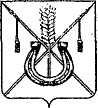 АДМИНИСТРАЦИЯ КОРЕНОВСКОГО ГОРОДСКОГО ПОСЕЛЕНИЯКОРЕНОВСКОГО РАЙОНАПОСТАНОВЛЕНИЕот 29.10.2021                    		                              			№  1082г. КореновскО внесении изменений в постановление администрацииКореновского городского поселения Кореновского районаот 22 марта 2021 года № 270 «Об утверждении перечнямуниципального имущества, находящегося в собственностиКореновского городского поселения Кореновского района исвободного от прав третьих лиц (за исключением правахозяйственного ведения, права оперативного управления, а также имущественных прав субъектов малого и среднегопредпринимательства), предназначенного для предоставленияво владение и (или) в пользование субъектам малого и среднего предпринимательства, организациям, образующим инфраструктуру поддержки субъектов малого и среднего предпринимательства, и физическим лицам, не являющимися индивидуальными предпринимателями и применяющих специальный налоговыйрежим «Налог на профессиональный доход»»В соответствии с Федеральным законом от 24 июля 2007 года                                  № 209-ФЗ «О развитии малого и среднего предпринимательства в                   Российской Федерации», постановлением администрации Кореновского городского поселения Кореновского района от 22 октября 2018 года № 1368 «Об утверждении порядка формирования, ведения и обязательного опубликования перечня муниципального имущества, находящегося в собственности Кореновского городского поселения Кореновского района и свободного от прав третьих лиц (за исключением права хозяйственного ведения, права оперативного управления, а также имущественных прав субъектов малого и среднего предпринимательства), предназначенного для предоставления во владение и (или) в пользование субъектам малого и среднего предпринимательства и организациям, образующим инфраструктуру поддержки субъектов малого и среднего предпринимательства», в целях приведения в соответствие с нормами действующего законодательства администрация Кореновского городского поселения Кореновского района п о с т а н о в л я е т:1. Внести в постановление администрации Кореновского городского поселения Кореновского района от 22 марта 2021 года № 270 «Об утверждении перечня муниципального имущества, находящегося в собственности Кореновского городского поселения Кореновского района и свободного от прав третьих лиц (за исключением права хозяйственного ведения, права оперативного управления, а также имущественных прав субъектов малого и среднего предпринимательства), предназначенного для предоставления во владение и (или) в пользование субъектам малого и среднего предпринимательства, организациям, образующим инфраструктуру поддержки субъектов малого и среднего предпринимательства, и физическим лицам, не являющимися индивидуальными предпринимателями и применяющих специальный налоговый режим «Налог на профессиональный доход»» следующее изменение:1.1. Приложение к постановлению изложить в новой редакции (прилагается).2. Отделу имущественных и земельных отношений администрации Кореновского городского поселения Кореновского района (Дудка) обеспечить размещение Перечня муниципального имущества, находящегося в собственности Кореновского городского поселения Кореновского района и свободного от прав третьих лиц (за исключением права хозяйственного ведения, права оперативного управления, а также имущественных прав субъектов малого и среднего предпринимательства) предназначенного для предоставления во владение и (или) в пользование субъектам малого и среднего предпринимательства, организациям, образующим инфраструктуру поддержки субъектов малого и среднего предпринимательства, и физическим лицам, не являющимися индивидуальными предпринимателями и применяющих специальный налоговый режим «Налог на профессиональный доход»» в Вестнике органов местного самоуправления Кореновского городского поселения Кореновского района и на официальном сайте администрации Кореновского городского поселения Кореновского района www.korenovsk-gorod.ru в установленные законодательством сроки.3. Общему отделу администрации Кореновского городского поселения Кореновского района (Питиримова) официально опубликовать настоящее постановление и обеспечить его размещение на официальном сайте администрации Кореновского городского поселения Кореновского района в информационно- телекоммуникационной сети «Интернет».4. Постановление вступает в силу со дня его подписания.Исполняющий обязанности главыКореновского городского поселенияКореновского района                                                                           Т.В. СупруноваПЕРЕЧЕНЬмуниципального имущества, находящегося в собственности Кореновского городского поселения Кореновского района и свободного от прав третьих лиц (за исключением права хозяйственного ведения, права оперативного управления, а также имущественных прав субъектов малого и среднегопредпринимательства), предназначенного для предоставления во владение и (или) в пользование субъектам малого и среднего предпринимательства, организациям, образующим инфраструктуру поддержки субъектов малого и среднего предпринимательства, и физическим лицам, не являющимися индивидуальными предпринимателями и применяющих специальный налоговый режим «Налог на профессиональный доход»»Начальник отделаимущественных и земельныхотношений администрацииКореновского городского поселения					      М.В. ДудкаПРИЛОЖЕНИЕк постановлению администрацииКореновского городского поселенияКореновского районаот 29.10.2021 № 1082«ПРИЛОЖЕНИЕУТВЕРЖДЕНпостановлением администрацииКореновского городского поселенияКореновского районаот 22.03.2021 № 270№ п/пНаименование имуществаАдрес (местоположение) имуществаИнвентарный номер имущества1контейнер 40-футовый стандартный TGHU 4071946г. Кореновск,ул. Красная, 2001108520030162контейнер 40-футовый стандартный CAXU 7009277г. Кореновск,ул. Красная, 2001108520030173факс Panasonic KX –FT988RU, год ввода в эксплуатацию - 2012г. Кореновск,ул. Красная, 41110134000624Принтер HP Laser Jet, год ввода в эксплуатацию 2009г. Кореновск, ул. Фрунзе, 91 «б»1101040237